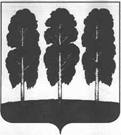 АДМИНИСТРАЦИЯ БЕРЕЗОВСКОГО РАЙОНАХАНТЫ-МАНСИЙСКОГО АВТОНОМНОГО ОКРУГА – ЮГРЫПОСТАНОВЛЕНИЕ от___________2022 года                                                                           № ____пгт. БерезовоО внесении изменений в постановление администрации Березовского района от 04.10.2021         № 1190 «Об утверждении административного регламента предоставления муниципальной услуги «Предоставление сведений, содержащихся в  информационной системе обеспечения градостроительной деятельности» и признании утратившими силу некоторых муниципальных правовых актов администрации Березовского районаВ целях приведения нормативного правового акта администрации Березовского района в соответствие с действующим законодательством:1. Внести в приложение к постановлению администрации Березовского района от  04.10.2021 № 1190  «Об утверждении административного регламента предоставления муниципальной услуги «Предоставление сведений, содержащихся в  информационной системе обеспечения градостроительной деятельности»  и признании утратившими силу некоторых муниципальных правовых актов администрации Березовского района» следующие изменения:1.1.  Абзац второй пункта 1 изложить в следующей редакции:«Государственные информационные системы обеспечения градостроительной деятельности (далее – ГИСОГД) - создаваемые и эксплуатируемые в соответствии с требованиями настоящего Кодекса информационные системы, содержащие сведения, документы, материалы о развитии территорий, об их застройке, о существующих и планируемых к размещению объектах капитального строительства и иные необходимые для осуществления градостроительной деятельности сведения.».1.2. Абзац пятнадцатый пункта 33 изложить в следующей редакции:«Все помещения, в которых предоставляется муниципальная услуга,должны соответствовать санитарно-эпидемиологическим требованиям, правилам противопожарного режима.».2. Опубликовать настоящее постановление в газете «Жизнь Югры» и разместить на официальном веб-сайте органов местного самоуправления Березовского района.3. Настоящее постановление вступает в силу после его официального опубликования.Глава района						                                  П.В. Артеев